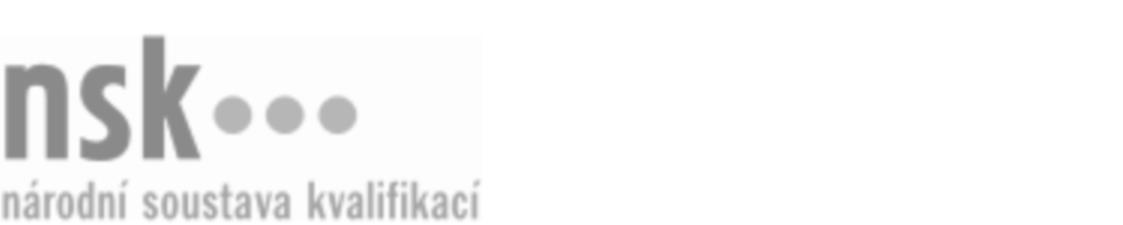 Kvalifikační standardKvalifikační standardKvalifikační standardKvalifikační standardKvalifikační standardKvalifikační standardKvalifikační standardKvalifikační standardChemický technik plánovač / chemická technička plánovačka (kód: 28-035-M) Chemický technik plánovač / chemická technička plánovačka (kód: 28-035-M) Chemický technik plánovač / chemická technička plánovačka (kód: 28-035-M) Chemický technik plánovač / chemická technička plánovačka (kód: 28-035-M) Chemický technik plánovač / chemická technička plánovačka (kód: 28-035-M) Chemický technik plánovač / chemická technička plánovačka (kód: 28-035-M) Chemický technik plánovač / chemická technička plánovačka (kód: 28-035-M) Autorizující orgán:Ministerstvo průmyslu a obchoduMinisterstvo průmyslu a obchoduMinisterstvo průmyslu a obchoduMinisterstvo průmyslu a obchoduMinisterstvo průmyslu a obchoduMinisterstvo průmyslu a obchoduMinisterstvo průmyslu a obchoduMinisterstvo průmyslu a obchoduMinisterstvo průmyslu a obchoduMinisterstvo průmyslu a obchoduMinisterstvo průmyslu a obchoduMinisterstvo průmyslu a obchoduSkupina oborů:Technická chemie a chemie silikátů (kód: 28)Technická chemie a chemie silikátů (kód: 28)Technická chemie a chemie silikátů (kód: 28)Technická chemie a chemie silikátů (kód: 28)Technická chemie a chemie silikátů (kód: 28)Technická chemie a chemie silikátů (kód: 28)Týká se povolání:Chemický technik plánovačChemický technik plánovačChemický technik plánovačChemický technik plánovačChemický technik plánovačChemický technik plánovačChemický technik plánovačChemický technik plánovačChemický technik plánovačChemický technik plánovačChemický technik plánovačChemický technik plánovačKvalifikační úroveň NSK - EQF:444444Odborná způsobilostOdborná způsobilostOdborná způsobilostOdborná způsobilostOdborná způsobilostOdborná způsobilostOdborná způsobilostNázevNázevNázevNázevNázevÚroveňÚroveňEvidování technických a ekonomických dat a ukazatelů průběhu a výsledků činnosti provozu v chemické výroběEvidování technických a ekonomických dat a ukazatelů průběhu a výsledků činnosti provozu v chemické výroběEvidování technických a ekonomických dat a ukazatelů průběhu a výsledků činnosti provozu v chemické výroběEvidování technických a ekonomických dat a ukazatelů průběhu a výsledků činnosti provozu v chemické výroběEvidování technických a ekonomických dat a ukazatelů průběhu a výsledků činnosti provozu v chemické výrobě44Vedení dokumentace o spotřebě práce a času, o plnění výkonových norem v chemické výroběVedení dokumentace o spotřebě práce a času, o plnění výkonových norem v chemické výroběVedení dokumentace o spotřebě práce a času, o plnění výkonových norem v chemické výroběVedení dokumentace o spotřebě práce a času, o plnění výkonových norem v chemické výroběVedení dokumentace o spotřebě práce a času, o plnění výkonových norem v chemické výrobě44Vypracovávání podkladů pro plánování, rozhodování a řízení chemické výroby, provádění výpočtů podle zadání a parametrů výrobyVypracovávání podkladů pro plánování, rozhodování a řízení chemické výroby, provádění výpočtů podle zadání a parametrů výrobyVypracovávání podkladů pro plánování, rozhodování a řízení chemické výroby, provádění výpočtů podle zadání a parametrů výrobyVypracovávání podkladů pro plánování, rozhodování a řízení chemické výroby, provádění výpočtů podle zadání a parametrů výrobyVypracovávání podkladů pro plánování, rozhodování a řízení chemické výroby, provádění výpočtů podle zadání a parametrů výroby44Zjišťování nákladovosti jednotlivých technologií, výrobních postupů a činností v chemické výroběZjišťování nákladovosti jednotlivých technologií, výrobních postupů a činností v chemické výroběZjišťování nákladovosti jednotlivých technologií, výrobních postupů a činností v chemické výroběZjišťování nákladovosti jednotlivých technologií, výrobních postupů a činností v chemické výroběZjišťování nákladovosti jednotlivých technologií, výrobních postupů a činností v chemické výrobě44Měření spotřeby práce, vypracovávání časových studií, jejich vyhodnocování a stanovování spotřeby času v chemické výroběMěření spotřeby práce, vypracovávání časových studií, jejich vyhodnocování a stanovování spotřeby času v chemické výroběMěření spotřeby práce, vypracovávání časových studií, jejich vyhodnocování a stanovování spotřeby času v chemické výroběMěření spotřeby práce, vypracovávání časových studií, jejich vyhodnocování a stanovování spotřeby času v chemické výroběMěření spotřeby práce, vypracovávání časových studií, jejich vyhodnocování a stanovování spotřeby času v chemické výrobě44Tvorba podkladů pro úkolovou mzdu a zpracovávání podkladů pro cenové kalkulace v chemické výroběTvorba podkladů pro úkolovou mzdu a zpracovávání podkladů pro cenové kalkulace v chemické výroběTvorba podkladů pro úkolovou mzdu a zpracovávání podkladů pro cenové kalkulace v chemické výroběTvorba podkladů pro úkolovou mzdu a zpracovávání podkladů pro cenové kalkulace v chemické výroběTvorba podkladů pro úkolovou mzdu a zpracovávání podkladů pro cenové kalkulace v chemické výrobě44Tvorba sborníků a systému norem a normativů spotřeby práce, norem početních stavů a norem obsluh v chemické výroběTvorba sborníků a systému norem a normativů spotřeby práce, norem početních stavů a norem obsluh v chemické výroběTvorba sborníků a systému norem a normativů spotřeby práce, norem početních stavů a norem obsluh v chemické výroběTvorba sborníků a systému norem a normativů spotřeby práce, norem početních stavů a norem obsluh v chemické výroběTvorba sborníků a systému norem a normativů spotřeby práce, norem početních stavů a norem obsluh v chemické výrobě44Rozbory plnění výkonových norem v chemické výroběRozbory plnění výkonových norem v chemické výroběRozbory plnění výkonových norem v chemické výroběRozbory plnění výkonových norem v chemické výroběRozbory plnění výkonových norem v chemické výrobě44Sledování a vyhodnocování ekonomických ztrát z nekvality v chemické výroběSledování a vyhodnocování ekonomických ztrát z nekvality v chemické výroběSledování a vyhodnocování ekonomických ztrát z nekvality v chemické výroběSledování a vyhodnocování ekonomických ztrát z nekvality v chemické výroběSledování a vyhodnocování ekonomických ztrát z nekvality v chemické výrobě44Navrhování racionalizačních opatření a zpracovávání projektů organizace práce v chemické výroběNavrhování racionalizačních opatření a zpracovávání projektů organizace práce v chemické výroběNavrhování racionalizačních opatření a zpracovávání projektů organizace práce v chemické výroběNavrhování racionalizačních opatření a zpracovávání projektů organizace práce v chemické výroběNavrhování racionalizačních opatření a zpracovávání projektů organizace práce v chemické výrobě44Vypracovávání harmonogramů dodávek a logistických činností pro chemickou výrobuVypracovávání harmonogramů dodávek a logistických činností pro chemickou výrobuVypracovávání harmonogramů dodávek a logistických činností pro chemickou výrobuVypracovávání harmonogramů dodávek a logistických činností pro chemickou výrobuVypracovávání harmonogramů dodávek a logistických činností pro chemickou výrobu44Chemický technik plánovač / chemická technička plánovačka,  29.03.2024 9:28:59Chemický technik plánovač / chemická technička plánovačka,  29.03.2024 9:28:59Chemický technik plánovač / chemická technička plánovačka,  29.03.2024 9:28:59Chemický technik plánovač / chemická technička plánovačka,  29.03.2024 9:28:59Strana 1 z 2Strana 1 z 2Kvalifikační standardKvalifikační standardKvalifikační standardKvalifikační standardKvalifikační standardKvalifikační standardKvalifikační standardKvalifikační standardPlatnost standarduPlatnost standarduPlatnost standarduPlatnost standarduPlatnost standarduPlatnost standarduPlatnost standarduStandard je platný od: 21.10.2022Standard je platný od: 21.10.2022Standard je platný od: 21.10.2022Standard je platný od: 21.10.2022Standard je platný od: 21.10.2022Standard je platný od: 21.10.2022Standard je platný od: 21.10.2022Chemický technik plánovač / chemická technička plánovačka,  29.03.2024 9:28:59Chemický technik plánovač / chemická technička plánovačka,  29.03.2024 9:28:59Chemický technik plánovač / chemická technička plánovačka,  29.03.2024 9:28:59Chemický technik plánovač / chemická technička plánovačka,  29.03.2024 9:28:59Strana 2 z 2Strana 2 z 2